RESUMO DE DESENVOLVIMENTO DE MARCA                  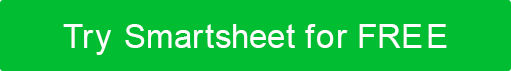 PERFIL DA MARCAOBJETIVO DA MARCAMARCADISCLAIMERTodos os artigos, modelos ou informações fornecidos pelo Smartsheet no site são apenas para referência. Embora nos esforcemos para manter as informações atualizadas e corretas, não fazemos representações ou garantias de qualquer tipo, expressas ou implícitos, sobre a completude, precisão, confiabilidade, adequação ou disponibilidade em relação ao site ou às informações, artigos, modelos ou gráficos relacionados contidos no site. Qualquer dependência que você deposita em tais informações está, portanto, estritamente em seu próprio risco.Qual é o nome da sua organização? Por que é esse nome? Como uma organização, quem é você? Qual é o propósito da sua organização? O que você faz como empresa? Quem são seus clientes? Onde estão seus clientes? Como você deseja se tornar um desaperto no mercado? Qual é a personalidade da sua organização? Quem são seus concorrentes? O que o distingue de seus concorrentes? O que o torna melhor que seus concorrentes?O que você espera alcançar com sua marca?  Qual é a imagem principal que você deseja que sua marca transmite? Como sua marca pode ajudá-lo a conquistar seus objetivos? Como sua marca pode ajudá-lo a melhor sobre seus concorrentes?Quem é seu "público-alvo"? Como você acha que sua identidade visual pode ajudar a reforçar as ofertas da sua organização? MARCANOME DO CONTATO DO CLIENTETELEFONEEMAILENDEREÇOAUTORDATAFINALIDADE |  Why?| DE OPORTUNIDADES  Impacto final?PÚBLICO-ALVO| de destino da marca  Com quem a marca fala?ATITUDEATITUDEATITUDEATITUDETOM DE MARCA |  Que características estamos tentando transmitir?TOM DE MARCA |  Que características estamos tentando transmitir?TOM DE MARCA |  Que características estamos tentando transmitir?TOM DE MARCA |  Que características estamos tentando transmitir?| DE PERSONALIDADE DA MARCA  Quais características definem a marca?| DE PERSONALIDADE DA MARCA  Quais características definem a marca?| DE PERSONALIDADE DA MARCA  Quais características definem a marca?| DE PERSONALIDADE DA MARCA  Quais características definem a marca?MENSAGEMMENSAGEMMENSAGEMMENSAGEMA | DE TAKEAWAY  Qual é a idéia chave a ser lembrada?A | DE TAKEAWAY  Qual é a idéia chave a ser lembrada?A | DE TAKEAWAY  Qual é a idéia chave a ser lembrada?A | DE TAKEAWAY  Qual é a idéia chave a ser lembrada?| DO SLOGAN  cópia preparada, palavras-chave ou tema| DO SLOGAN  cópia preparada, palavras-chave ou tema| DO SLOGAN  cópia preparada, palavras-chave ou tema| DO SLOGAN  cópia preparada, palavras-chave ou temaALÉM DISSOALÉM DISSOALÉM DISSOALÉM DISSOInclua qualquer informação crítica adicional.Inclua qualquer informação crítica adicional.Inclua qualquer informação crítica adicional.Inclua qualquer informação crítica adicional.COMENTÁRIOS AND APROVAÇÃOCOMENTÁRIOS AND APROVAÇÃOCOMENTÁRIOS AND APROVAÇÃOCOMENTÁRIOS AND APROVAÇÃOCOMENTÁRIOSCOMENTÁRIOSCOMENTÁRIOSCOMENTÁRIOSDATAASSINATURAASSINATURAASSINATURA